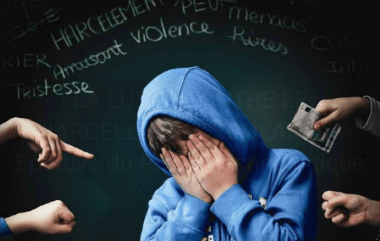 En quoi la lutte contre le harcèlement scolaire est une priorité nationale ?IntentionsLa ressource proposée comprend une activité technologique méthodologique et une fiche connaissances sur la présentation du choix de la construction de l’échantillon d’une étude. Elle s’adresse à la fois aux élèves de première et de terminale. Les activités proposées visent à traiter une partie de la démarche d’étude avec un prolongement vers la notion de projet comme réponse à l’identification d’un problème. Elles permettent de s’approprier la démarche d’étude ou de la réinvestir à partir des notions abordées telles que celles de démarche, d’objet d’étude, de méthodes et outils de recueil de données et d’échantillon. Les activités proposées concourent à la préparation de l’épreuve du grand oral du baccalauréat Sciences et Technologies de la Santé et du Social. Position dans le programmePôle Méthodologique- Classe de Première et classe de TerminaleNotions abordées :Démarche - objet d’étude- méthode de recueil de données - outils de recueil de données - échantillon - notion de projetAxe : Module : « Méthodologies appliquées au secteur sanitaire et social »Compétences visées :	 Analyser une démarche d’étude en santé et social, 	Argumenter les choix méthodologiquesCapacités développées :	Argumenter le choix de la méthode et des outils de recueil de données utilisés dans une étude.	Présenter le choix de construction de l’échantillon d’une étude	Justifier l’apport d’une étude à la démarche de projet dans laquelle elle s’inscrit.Point de programme	Première : Recueil des données : méthodes et outils d’enquête	Terminale : Le projet dans son contexte.Ressources en ligne : Pour l’activité 1 & 2 :Page dédiée à la lutte contre le harcèlement scolaire du Ministère de l’Education NationaleDisponible sur https://www.nonauharcelement.education.gouv.fr/ressources/communication/ , (consulté le 9 février 2021) Disponible sur https://www.nonauharcelement.education.gouv.fr/ressources/dispositif-des-ambassadeurs-lyceens/, (consulté le 9 février 2021)Pour l’activité 3 : Rapport d’enquête pour l’UNICEFDisponible sur https://cache.media.eduscol.education.fr/file/violence/27/7/2011_3_29_unicef-rapport_175277.pdf, (consulté le 9 février 2021)Pour l’activité 4 :Article de presse présentant un projet autour de la lutte contre le harcèlement scolaireLe Quotidien [en ligne]. Disponible sur lequotidien.lu-un-film-coup-de-poing-des-lyceens-de-lallange, (consulté le 9 février 2021)ETLV : I’ve experienced bullying - Lifebabble- CBBCDisponible sur https://youtu.be/zN5YfkCXv8o, (consulté le 9 février 2021)ACTIVITÉS Activité 1 : L’état des lieux et la réponse institutionnelle Situer l’objet d’étude dans son contexte. Pour cela, vous réalisez une recherche documentaire pour établir un constat : Relevez dans chacune des campagnes, les formes de harcèlement abordées par les différentes vidéos : https://www.nonauharcelement.education.gouv.fr/ressources/communication/ puis les conséquences.Recherchez des informations sur le dispositif 3020 : mission, acteurs, public ciblé.Production attendue : réaliser une infographie (voir fiche méthode) présentant les informations recueillies sur le harcèlement scolaire et la réponse institutionnelle. Activité 2 : La conception d’une enquête Vous souhaitez devenir ambassadeur de votre lycée. Vous prenez connaissance de ce dispositif: https://www.nonauharcelement.education.gouv.fr/ressources/dispositif-des-ambassadeurs-lyceens/ 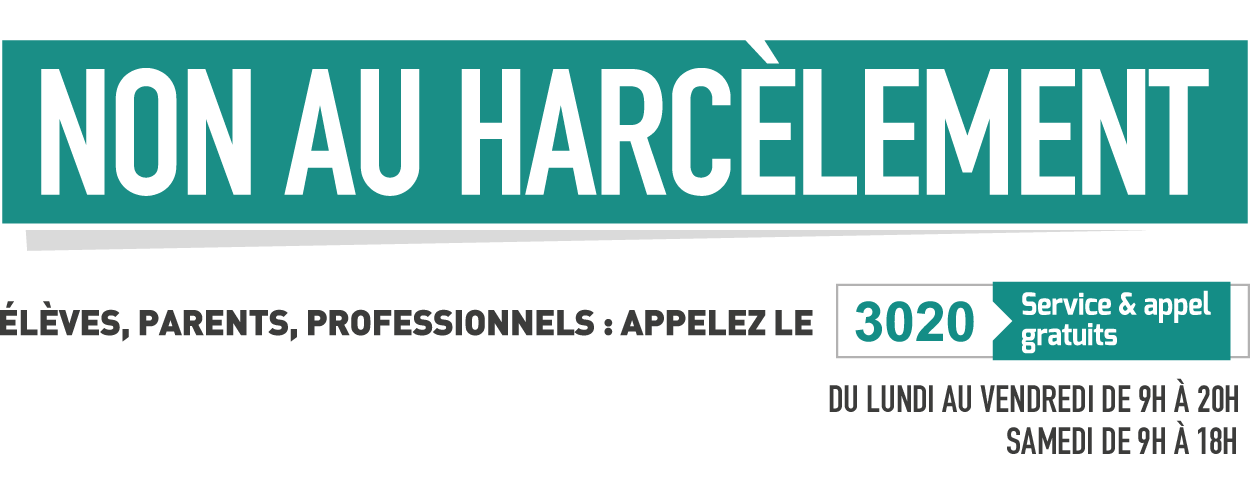 Vous décidez de concevoir une enquête dans votre lycée sur la connaissance du dispositif 3020Indiquez les caractéristiques de l’enquête : objet, public cible, objectifs de l’enquête, un exemple de données et/ou d’informations à recueillir,  choix d’un outil d’investigation, modes d’administration et de diffusion de l’enquête,Précisez les avantages et les limites de l’outil choisi.Production attendue : un tableau présentant les caractéristiques de l’enquête à mener sur la connaissance du dispositif 3020.Activité 3 : La construction de l’échantillon d’une étudePrésentez le choix de construction de l’échantillon de l’étude intitulée « À l’école, des enfants heureux…enfin presque » en vous connectant au Rapport d’enquête pour l’UNICEF. 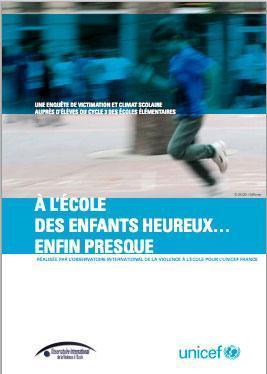 Pour cela,Vous définissez la taille de l’échantillon en indiquant les personnes interrogées et leur nombre ;Vous précisez le contexte de réalisation de l’étude en lien avec son objectifVous repérez l’échantillon construit et citez les méthodes d’échantillonnage utilisées pour réaliser le recueil de données. Justifiez que l’échantillon est bien représentatif.À partir du sommaire du rapport d’enquête, et du support de cours, vous indiquez à quel moment de la démarche d’étude la construction de l’échantillon est réalisée. Justifiez Activité 4 : Projet de lutte contre le harcèlement scolairePrenez connaissance d’un projet en lien avec la lutte contre le harcèlement scolaire en vous connectant sur le site d’un quotidien luxembourgeois lequotidien.lu-un-film-coup-de-poing-des-lyceens-de-lallange. Ce projet est soutenu par l’association française marionlamaintendue.fr. 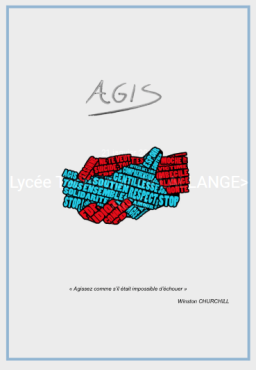 Vous présentez le contexte de réalisation de ce projet. Pour cela, vous précisez :Qui est à l’initiative du projet Qui mène le projetLes but(s) du projetLes  actions du projetPour aller plus loin En pôles méthodologique/thématiqueLa démarche de projetLa notion de priorité de santé publiqueEn Enseignement Technologique en Langue Vivante“I’VE EXPERIENCED BULLYING”Since 1998, a UK law has required schools to put in place anti-bullying policies to prevent and punish harassment.Click on the following link : https://youtu.be/zN5YfkCXv8o, watch the video and fill in the grid.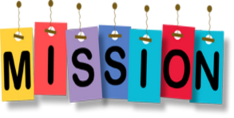 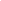 Proposition de corrigéActivité 1 Etat des lieux et réponse institutionnelleLe harcèlement se définit comme une violence répétée qui peut être verbale, physique ou psychologique.1 enfant sur 10 est victime de harcèlement scolaire en France.Le harcèlement scolaire prend plusieurs formes : rumeurs 	- injures, menaces 		- coups humiliation 	- rejet.Le harcèlement scolaire parfois ne s’arrête pas aux portes de l’école, la victime est poursuivie dans sa vie de tous les jours par le biais des réseaux sociaux, on parle alors de cyberharcèlement (message haineux sur les réseaux sociaux, partage de photo sans autorisation…)Les conséquences du harcèlement scolaire et du cyberharcèlement sont dramatiques : perte de confiance, troubles psychologiques, dépression et peut aller jusqu’à des conduites suicidaires.La dernière campagne de prévention en lien avec le harcèlement scolaire concerne tous les jeunes. le slogan “si on en parle pas, ça ne s’arrête pas” montre que chacun doit être impliqué dans cette lutte contre le harcèlement scolaire : celui ou celle qui subit mais aussi celui ou celle qui constate ces agissements. Tout le monde est concerné.Le dispositif “3020” Non au harcèlement est un numéro simple et gratuit qui permet d’entrer en contact avec des professionnels (psychologues et professionnels des Sciences de l'Éducation). Cette plateforme téléphonique s’adresse à des élèves victimes ou témoins, à leurs parents ou à des professionnels (enseignants ou éducateurs).L’objectif est d’écouter, orienter et conseiller les appelants. Si la situation est complexe, le conseiller transfère à un référent harcèlement de l’Académie dont laquelle le jeune se trouve. Ce dispositif est géré par une association l"EPE (Ecole des parents et des éducateurs d’Ile de France” et financé par l’Education Nationale. Activité 2 La conception d’une enquêteCette enquête vise à évaluer la connaissance du dispositif 3020 dans le cadre de la lutte contre le harcèlement scolaire, qui est une priorité nationale.Le public ciblé par cette enquête serait des lycéens d’un établissement de la classe de seconde à la terminale.Les informations à recueillir pourraient être par exemple : Connaissez-vous le dispositif 3020 qui permet de lutter contre le harcèlement scolaire ? Oui / nonA qui s’adresse ce dispositif, d’après vous ? Victime, témoin, parents, professionnelsAussi, l’outil qui semble le plus approprié serait de réaliser un questionnaire. Ce questionnaire pourrait être en ligne et déposé sur l’ENT de l’établissement.b. Les avantages de cet outil d’enquête serait de pouvoir poser des questions simples, de préférence fermées pour obtenir plus de chances de réponses. Un questionnaire peut ainsi être facile  à compléter et rapide. Le traitement des réponses peut alors être simple et facilité par le numérique. Les limites sont que les questions et les modalités de réponse peuvent parfois “enfermer” les répondants (prévoir dans ce cas la mention “autre” par une question semi-fermée). Le choix de la diffusion en ligne peut aussi comporter des avantages et des limites. Le questionnaire est accessible à tout moment et peut viser un grand nombre de personnes. Cependant, le fait que cela se fasse à distance peut limiter le nombre de réponses par rapport à une enquête en face à face. Les répondants sont seuls à répondre et peuvent parfois ne pas comprendre les questions et abandonner le questionnaire. Un accompagnement et une incitation réguliers sont alors nécessaires pour garantir un nombre suffisant de réponses.Activité 3 La construction de l’échantillon d’une étudePrésentez le choix de construction de l’échantillon de l’étude intitulée « À l’école, des enfants heureux…enfin presque » en vous connectant au Rapport d’enquête pour l’UNICEF. Pour cela,Vous définissez la taille de l’échantillon en indiquant les personnes interrogées et leur nombre. 12326 élèves de classes de CE2, CM1 et CM2, de toutes régions et territoires en France ont été interrogés.Vous précisez le contexte de réalisation de l’étude en lien avec son objectifContexte de l’enquêteL’enquête de victimation et climat scolaire est réalisée par l’observatoire international de la violence à l’école pour l’UNICEF FRANCE et avec le soutien technique du Ministère de l’Éducation Nationale, de la jeunesse et de la vie associative, D.E.P.P. Elle a été publiée en mars 2011. L’UNICEF est engagée dans ce projet en tant qu’acteur majeur de la promotion, de la défense et de la mise en œuvre des droits de l’enfant, en particulier à l’école primaire, lieu central d’éducation et d’épanouissement des enfants.Le champ d’investigation de la violence et du climat scolaire dans les écoles primaires françaises faisait l’objet de nombreuses spéculations et inquiétudes et était jusque-là inexploré à cette échelle, du point de vue des enfants.« Jamais un tel échantillon d’élèves français du premier degré n’avait été interrogé pour mieux cerner l’expérience éventuelle de victimation subie à l’école élémentaire par des élèves âgés de 8 à 12 ans. »La violence à l’école, est un problème social et politique, une inquiétude majeure, très relayée par les médias.Objectif général : Lutter contre la violence à l’école et améliorer le climat scolaireObjectifs spécifiques :- rendre visible la situation de la violence scolaire dans le premier degré- alerter les pouvoirs publics et la communauté éducative- mettre en place une politique de prévention de cette violence basée sur la formation des enseignants et la sensibilisation des parents- donner la parole, écouter les victimes pour mieux les prendre en compteVous repérez l’échantillon construit et citez les méthodes d’échantillonnage utilisées pour réaliser le recueil de données. Peut-on considérer l’échantillon représentatif ? JustifiezL’échantillon est représentatif des écoles primaires françaises de 8 académies. Le choix des académies n’est pas aléatoire, il correspond à l’implantation des différentes équipes mobilisées pour le projet.À l’intérieur des académies, le tirage au sort des écoles a été aléatoire de manière à assurer une représentativité régionale.157 écoles ont été tirées au sort sur les 200 écoles dans les 8 académies, soit un taux de 78,5%.Tous les élèves de cycle 3 des écoles tirées au sort ont été interrogés, soit un total de 12326 élèves.Même si l’échantillon ne couvre pas l’ensemble du territoire national, il est contrôlé au niveau des variables telles que le sexe et l’âge des élèves enquêtés, l’effectif et le type social des établissements, leur type urbain et représentatif des académies qui le composeOn s’assure ainsi d’une certaine représentativité nationale.À partir du sommaire du rapport d’enquête, et du support de cours sur la démarche d’étude, vous indiquez à quel moment de la démarche d’étude la construction de l’échantillon est réalisée. Justifiez.La construction de l’échantillon est réalisée juste avant la construction du support d’investigation, ici le questionnaire d’enquête « Écoles élémentaires »Activité 4 Projet de lutte contre le harcèlement scolairePrenez connaissance d’un projet en lien avec la lutte contre le harcèlement scolaire, en vous connectant sur le site d’un quotidien luxembourgeois le quotidien.lu-un-film-coup-de-poing-des-lyceens-de-lallange. Ce projet est soutenu par l’association française marionlamaintendue.fr. Vous présentez le contexte de réalisation de ce projet. Pour cela, vous précisez :Qui est à l’initiative du projet ? Isabelle Cisowski, professeur de droit et d’économie du lycée technique de Lallange au LuxembourgQui mène le projet ? Cinq élèves qui ont entre 19 et 20 ans du lycée technique de Lallange au Luxembourg avec l’aide de leur professeur. Dans quel(s) but(s) ? dénoncer le harcèlement scolaire, sensibiliser et ouvrir le débat sur le sujet du harcèlement. Agis a une visée pédagogiqueEt, avec quelles actions ? Réalisation d’un court-métrage Agis (https://youtu.be/QcV-r8FpnyU); De l’écriture du script aux projections, les élèves ont tout organisé. Ils ont également fait un dossier pédagogique pour accompagner le film.En Enseignement Technologique en Langue Vivante“I’VE EXPERIENCED BULLYING”Since 1998, a UK law has required schools to put in place anti-bullying policies to prevent and punish harassment.Click on the following link : https://youtu.be/zN5YfkCXv8o, watch the video and fill in the grid.Bibliographie/Sitographienonauharcelement.education.gouv.frnetecoute.frmarionlamaintendue.fr@plusjamaisseul.frA lirePlus jamais seul d’Hazerka, en collaboration avec Valérie PéronnetLe harcèlement scolaire et la Mémoire traumatique d’Hélène RomanoStop au harcèlement ! Le guide pour combattre la violence à l’école et sur les réseaux sociaux de Nora FraisseA voirCyberbully (le mur de l’humiliation) is a television film that premiered on July 17, 2011 on ABC Family. The film tells the story of a teenage girl who is bullied online. 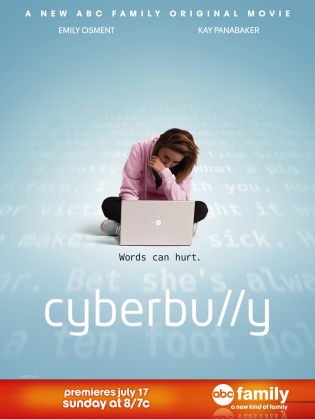 Who? (who was the bully?)What? (forms of bullying)Reasons? (why were they bullied?)Feelings?How did they feel when they were bullied?Reactions?How did they react against bullying?Advice they give to other victims of bullying?(Use SHOULD + BV to give advice)Teen 1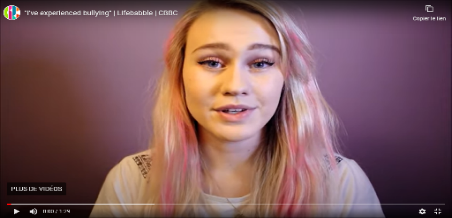 Teen 2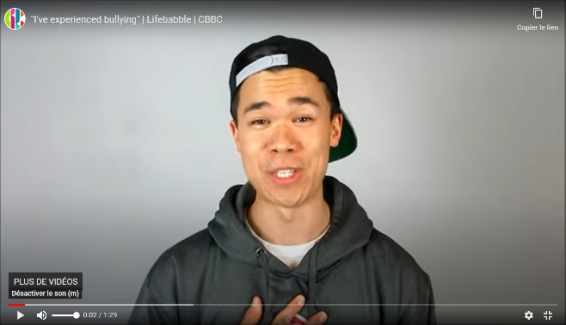 Teen 3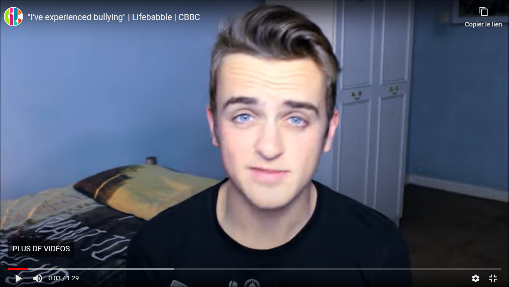 Teen 4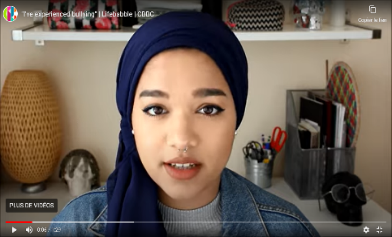 Teen 5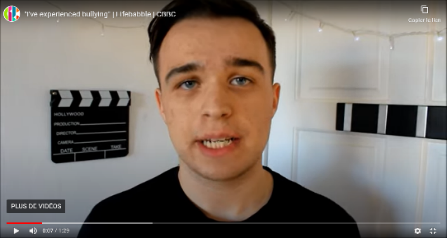 Who? (who was the bully?)What? (forms of bullying)Reasons? (why were they bullied?)Feelings?How did they feel when they were bullied?Reactions?How did they react against bullying?Advice they give to other victims of bullying?Teen 1A girl in her class turned all her friends against herShe felt completely alone, which wasn’t true.You should speak up.You should talk to a parent, teacher or trusted adult about how they are feeling.Teen 2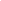 He was bullied because he looked different.He felt bad, like being himself was wrong.You should not forget that people care about you.Teen 3He was made fun of because he couldn’t run as fast as the other kids.He felt insignificant.It made him feel really upset.He felt like there was no way outHe distanced himself from the bullies.You should surround themselves with friends and family.You should look for information tackling bullying on websitesTeen 4She was bullied by her friendsShe felt horrible and sad and lonely.She wondered if they really hated her or if it was a joke.She told a teacher and she stopped hanging out with her supposed friends because she didn’t want their negative energy to affect her anymore.You should get support.Teen 5He was pushed and called namesHe wondered why it was happening to him.He spoke to his parentsYou should not keep it for yourself. And you will find once you tell, it will start to get better.